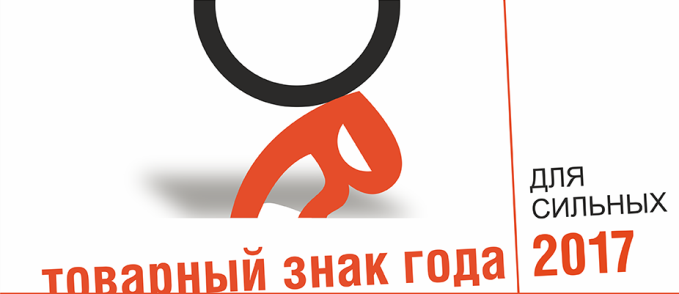 Уважаемые коллеги!В четверг, 25 мая, в 18:30 состоится закрытое мероприятие -  финал VII Всероссийского ежегодного конкурса «Товарный знак года 2017»! Конкурс пройдет в Зале Торжеств Большого концертного зала Красноярской краевой филармонии по адресу пр. Мира, 2Б. В ходе мероприятия определятся победители конкурса, а также выяснится, какой именно товарный знак завоюет гран-при конкурса и станет лучшим! Напомним, конкурс «Товарный знак года» проводится ежегодно. Организаторами являются компании «Ярпатентъ» и «АйВек Плюс». Ежегодно конкурс поддерживает Администрация города Красноярска, Центрально-Сибирская торгово-промышленная палата и Министерство экономического развития, инвестиционной политики и внешних связей Красноярского края. План мероприятия: 18:30 – 19:30 - Сбор гостей в фойе. Зоны для общения и фотографирования, фуршет.19:30 – 21:30 - Церемония награждения.С более подробной информацией по конкурсу можно ознакомиться на сайте www.znakgoda.ru. Для всех гостей конкурса действует дресс-код: semi-formal (вечерние костюмы и платья), а так же business traditional (традиционный деловой костюм). По вопросам получения пригласительных билетов обращайтесь по телефону: 8-800-7777-900.Представителям СМИ, планирующим присутствовать на мероприятии (журналистам, фотографам, видеооператорам), необходимо предоставить ФИО сотрудников и список ввозимого оборудования. При себе на мероприятии иметь документ, удостоверяющий личность. Дополнительная информация для СМИ и связи на мероприятии:Светлана Лысенко, PR-менеджер ООО «Ярпатентъ»т.: 216-44-60т.: 8-913-52-43-103